T.CKARS VALİLİĞİBAŞBAKANLIK TOKİ İLKOKULU MÜDÜRLÜĞÜ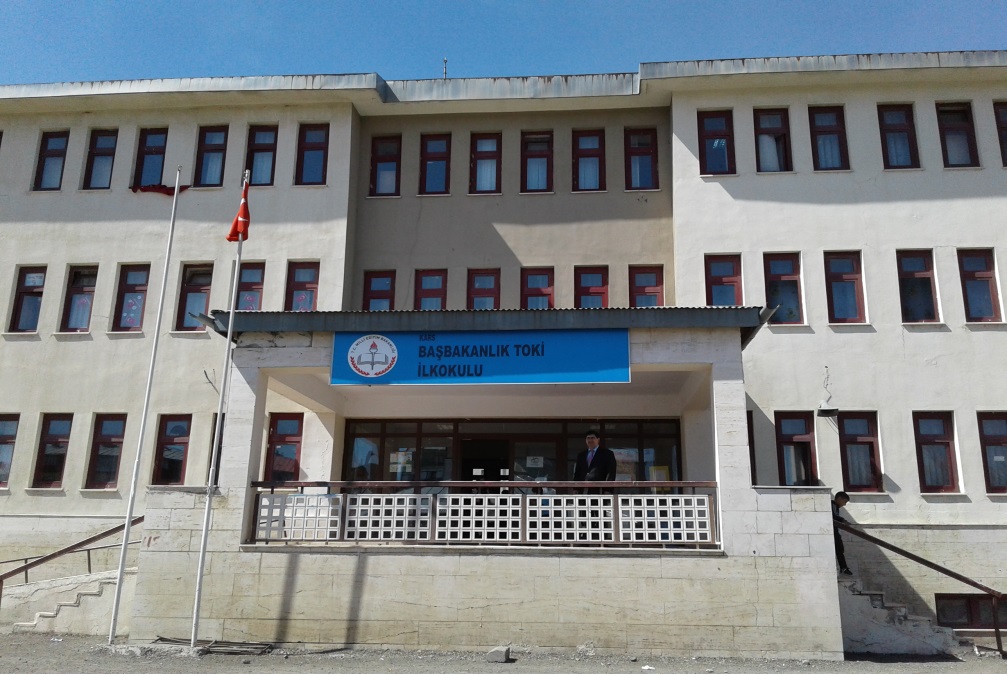 2019-2023 STRATEJİK  PLANI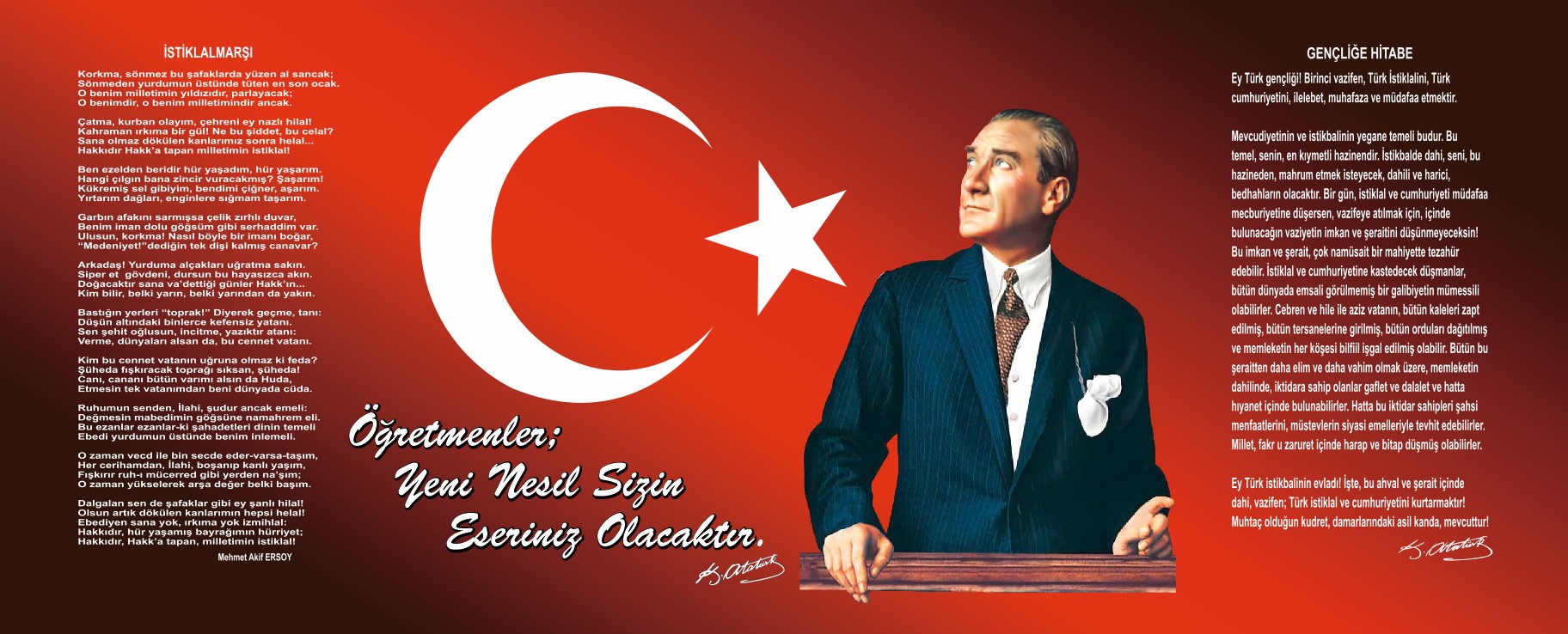 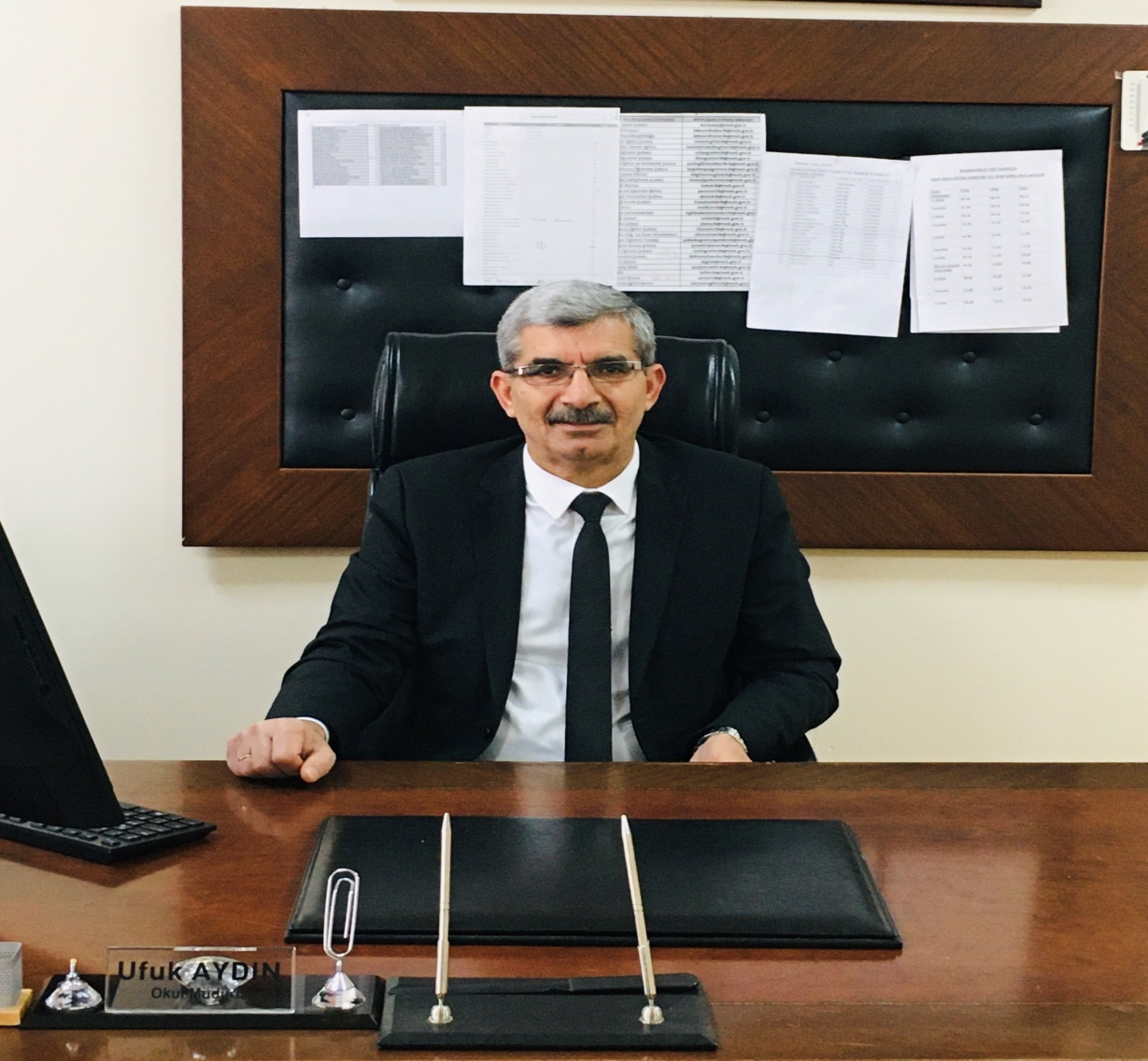 SunuşGeçmişten günümüze gelirken var olan yaratıcılığın getirdiği teknolojik ve sosyal anlamda gelişmişliğin ulaştığı hız, artık kaçınılmazları da önümüze sererek kendini göstermektedir. Güçlü ekonomik ve sosyal yapı, güçlü bir ülke olmanın ve tüm değişikliklerde dimdik ayakta durabilmenin kaçınılmazlığı da oldukça büyük önem taşımaktadır. Gelişen ve sürekliliği izlenebilen, bilgi ve planlama temellerine dayanan  güçlü bir yaşam standardı ve ekonomik yapı; stratejik amaçlar, hedefler ve planlanmış zaman diliminde gerçekleşecek uygulama faaliyetleri ile (STRATEJİK PLAN) oluşabilmektedir.            Büyük önder Atatürk’ü örnek alan bizler; Çağa uyum sağlamış, çağı yönlendiren gençler yetiştirmek için kurulan okulumuz, geleceğimiz teminatı olan öğrencilerimizi daha iyi imkânlarla yetişip, düşünce ufku ve yenilikçi ruhu açık Türkiye Cumhuriyetinin çıtasını daha yükseklere taşıyan bireyler olması için öğretmenleri ve idarecileriyle özverili bir şekilde tüm azmimizle çalışmaktayız.           Başbakanlık Toki İlkokulu olarak en büyük amacımız yalnızca ilkokul mezunu gençler yetiştirmek değil, girdikleri her türlü ortamda çevresindekilere ışık tutan, hayata hazır, hayatı aydınlatan, bizleri daha da ileriye götürecek gençler yetiştirmektir. İdare ve öğretmen kadrosuyla bizler çağa ayak uydurmuş, yeniliklere açık, Türkiye Cumhuriyetini daha da yükseltecek gençler yetiştirmeyi ilke edinmiş bulunmaktayız.           Öğrencileri derslerde uygulanacak öğretim yöntem ve teknikleriyle sosyal, kültürel ve eğitsel etkinliklerle kendilerini geliştirmelerine ve gerçekleştirmelerine yardımcı olmak; Ailesine ve topluma karşı sorumluluk duyabilen, üretken, verimli, ülkenin ekonomik ve sosyal kalkınmasına katkıda bulunabilen bireyler olarak yetiştirmek; Doğayı tanıma, sevme ve koruma, insanın doğaya etkilerinin neler olabileceğine ve bunların sonuçlarının kendisini de etkileyebileceğine ve bir doğa dostu olarak çevreyi her durumda koruma bilincini kazandırmak; Öğrencilere bilgi yüklemek yerine, bilgiye ulaşma ve bilgiyi kullanma yöntem ve tekniklerini öğretmek; Bilimsel düşünme, araştırma ve çalışma becerilerine yöneltmek; Öğrencilerin, sevgi ve iletişimin desteklediği gerçek öğrenme ortamlarında düşünsel becerilerini kazanmalarına, düşünsel güçlerini ortaya koymalarına ve kullanmalarına yardımcı olmak; Kişisel ve toplumsal araç-gereci, kaynakları ve zamanı verimli kullanmalarını, okuma zevk ve alışkanlığı kazanmalarını sağlamak gibi görev ve sorumluluklarımızı yerine getirmek için yola çıkmış bulunmaktayız.          Okulumuz misyon, vizyon ve ilkeler çerçevesinde ve daha iyi bir eğitim seviyesine ulaşmak gayretiyle sürekli yenilenmeyi ve kalite kültürünü kendisine ilke edinmeyi amaçlamaktadır. Kalite kültürü oluşturmak için eğitim ve öğretim başta olmak üzere insan kaynakları ve kurumsallaşma, sosyal faaliyetler, alt yapı, toplumla ilişkiler ve kurumlar arası ilişkileri kapsayan 2019-2023 stratejik planı hazırlanmıştır.           Bu vesileyle planın hazırlanması aşamasında oldukça zorlu bir süreç olan koordinatörlük görevini başarıyla yürüten Müdür Yardımcımız Sayın Saim DANYILDIZ’a, şahsında emeği geçen Rehber Öğretmenimize Stratejik Planlama Üst Kuruluna Stratejik Plan Hazırlama Ekibi’ne, katkıda bulunan öğretmen, öğrenci ve velilerimize teşekkür ederim.                                                                       Ufuk AYDIN                                                                       Okul Müdürü  BÖLÜM I: GİRİŞ ve PLAN HAZIRLIK SÜRECİ2019-2023 dönemi stratejik plan hazırlanması süreci Üst Kurul ve Stratejik Plan Ekibinin oluşturulması ile başlamıştır. Ekip tarafından oluşturulan çalışma takvimi kapsamında ilk aşamada durum analizi çalışmaları yapılmış ve durum analizi aşamasında paydaşlarımızın plan sürecine aktif katılımını sağlamak üzere paydaş anketi, toplantı ve görüşmeler yapılmıştır. Durum analizinin ardından geleceğe yönelim bölümüne geçilerek okulumuzun amaç, hedef, gösterge ve eylemleri belirlenmiştir. Çalışmaları yürüten ekip ve kurul bilgileri altta verilmiştir.STRATEJİK PLAN ÜST KURULUBÖLÜM II: DURUM ANALİZİDurum analizi bölümünde okulumuzun mevcut durumu ortaya konularak neredeyiz sorusuna yanıt bulunmaya çalışılmıştır. Bu kapsamda okulumuzun kısa tanıtımı, okul künyesi ve temel istatistikleri, paydaş analizi ve görüşleri ile okulumuzun Güçlü Zayıf Fırsat ve Tehditlerinin (GZFT) ele alındığı analize yer verilmiştir.Okulun Kısa Tanıtımı Başbakanlık Toplu Konut İdaresi tarafından başlatılan sosyal konut projeleri kapsamında yapılan toplu konutlarda yaşayan vatandaşların eğitim ihtiyacını karşılamak amacıyla 2001 yılında eğitim- öğretime açılmıştır. Eğitim öğretime ilköğretim olarak başlamış 4+4+4 eğitim sistemi getirildikten sonra 2015 yılında ortaokulla ayrılarak Başbakanlık TOKİ İlkokulu olarak halen eğitim öğretime devam etmektedir.  Okulumuz 3 katlı olup 19 derslik, çok amaçlı spor salonu, sığınak, fen laboratuvarı, rehberlik servisi, öğretmenler odası, idari odalar, çay ocağı bulunmaktadır. 2500 metrekarelik bahçesi bulanmaktadır. Okulumuzda 23 öğretmen, 2 idareci, 1 memur, 2 geçici işçi, 1 hizmetli, 2 güvenlik görevlisi, 3 İŞKUR elemanı bulunmaktadır.  Okulumuz fatih projesi kapsamında 19 etkileşimli tahta, Fiber optik internet bağlantılı olarak eğitim öğretime devam etmektedir.Okulun Mevcut Durumu: Temel İstatistiklerOkul KünyesiOkulumuzun temel girdilerine ilişkin bilgiler altta yer alan okul künyesine ilişkin tabloda yer almaktadır.Temel Bilgiler Tablosu- Okul Künyesi Çalışan BilgileriOkulumuzun çalışanlarına ilişkin bilgiler altta yer alan tabloda belirtilmiştir.Çalışan Bilgileri TablosuOkulumuz Bina ve Alanları	Okulumuzun binası ile açık ve kapalı alanlarına ilişkin temel bilgiler altta yer almaktadır.Okul Yerleşkesine İlişkin Bilgiler Sınıf ve Öğrenci Bilgileri	Okulumuzda yer alan sınıfların öğrenci sayıları alttaki tabloda verilmiştir.*Sınıf sayısına göre istenildiği kadar satır eklenebilir.Donanım ve Teknolojik KaynaklarımızTeknolojik kaynaklar başta olmak üzere okulumuzda bulunan çalışır durumdaki donanım malzemesine ilişkin bilgiye alttaki tabloda yer verilmiştir.Teknolojik Kaynaklar TablosuGelir ve Gider BilgisiOkulumuzun genel bütçe ödenekleri, okul aile birliği gelirleri ve diğer katkılarda dâhil olmak üzere gelir ve giderlerine ilişkin son iki yıl gerçekleşme bilgileri alttaki tabloda verilmiştir.PAYDAŞ ANALİZİKurumumuzun temel paydaşları öğrenci, veli ve öğretmen olmakla birlikte eğitimin dışsal etkisi nedeniyle okul çevresinde etkileşim içinde olunan geniş bir paydaş kitlesi bulunmaktadır. Paydaşlarımızın görüşleri anket, toplantı, dilek ve istek kutuları, elektronik ortamda iletilen önerilerde dâhil olmak üzere çeşitli yöntemlerle sürekli olarak alınmaktadır.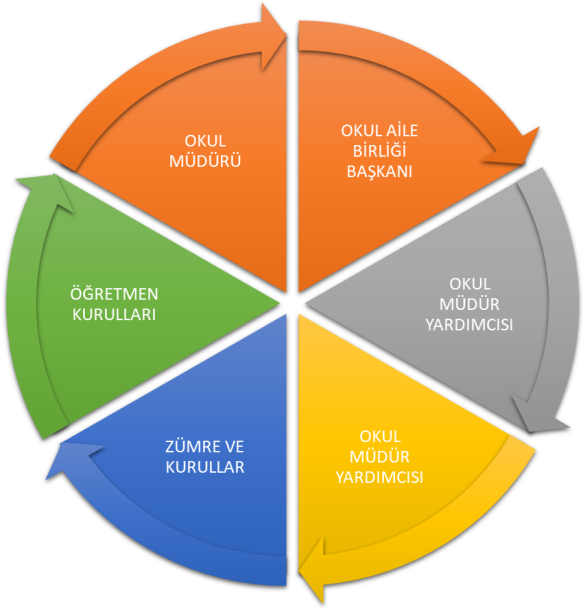 Paydaş anketlerine ilişkin ortaya çıkan temel sonuçlara altta yer verilmiştir: Öğrenci Anketi Sonuçları:Sonuç:   Öğrencilerin verdiği cevaplardan 1 ile 5 arası memnuniyet puanından genel olarak 3,56 memnuniyet oranı gözükmüştür. Sonuç %:  71,15 ile öğrencilerin genel okul memnuniyet yüzdesi gösterilmiştir.Öğretmen Anketi Sonuçları:Sonuç:  Öğretmenlerin verdiği cevaplardan 1 ile 5 arası memnuniyet puanından genel olarak 2,97 memnuniyet oranı gözükmüştür. Sonuç % :59,44 ile öğretmenlerin genel okul memnuniyet yüzdesi gösterilmiştirVeli Anketi Sonuçları:Sonuç:  Velilerin verdiği cevaplardan 1 ile 5 arası memnuniyet puanından genel olarak 3,24 memnuniyet oranı gözükmüştür. Sonuç % : 64,87 ile velilerin genel okul memnuniyet yüzdesi gösterilmiştir.GZFT (Güçlü, Zayıf, Fırsat, Tehdit) Analizi Okulumuzun temel istatistiklerinde verilen okul künyesi, çalışan bilgileri, bina bilgileri, teknolojik kaynak bilgileri ve gelir gider bilgileri ile paydaş anketleri sonucunda ortaya çıkan sorun ve gelişime açık alanlar iç ve dış faktör olarak değerlendirilerek GZFT tablosunda belirtilmiştir. Dolayısıyla olguyu belirten istatistikler ile algıyı ölçen anketlerden çıkan sonuçlar tek bir analizde birleştirilmiştir.Kurumun güçlü ve zayıf yönleri donanım, malzeme, çalışan, iş yapma becerisi, kurumsal iletişim gibi çok çeşitli alanlarda kendisinden kaynaklı olan güçlülükleri ve zayıflıkları ifade etmektedir ve ayrımda temel olarak okul müdürü/müdürlüğü kapsamından bakılarak iç faktör ve dış faktör ayrımı yapılmıştır. İçsel Faktörler Güçlü YönlerZayıf YönlerDışsal Faktörler FırsatlarTehditler Gelişim ve Sorun AlanlarıGelişim ve sorun alanları analizi ile GZFT analizi sonucunda ortaya çıkan sonuçların planın geleceğe yönelim bölümü ile ilişkilendirilmesi ve buradan hareketle hedef, gösterge ve eylemlerin belirlenmesi sağlanmaktadır. Gelişim ve sorun alanları ayrımında eğitim ve öğretim faaliyetlerine ilişkin üç temel tema olan Eğitime Erişim, Eğitimde Kalite ve kurumsal Kapasite kullanılmıştır. Eğitime erişim, öğrencinin eğitim faaliyetine erişmesi ve tamamlamasına ilişkin süreçleri; Eğitimde kalite, öğrencinin akademik başarısı, sosyal ve bilişsel gelişimi ve istihdamı da dâhil olmak üzere eğitim ve öğretim sürecinin hayata hazırlama evresini; Kurumsal kapasite ise kurumsal yapı, kurum kültürü, donanım, bina gibi eğitim ve öğretim sürecine destek mahiyetinde olan kapasiteyi belirtmektedir.Gelişim ve sorun alanlarına ilişkin GZFT analizinden yola çıkılarak saptamalar yapılırken yukarıdaki tabloda yer alan ayrımda belirtilen temel sorun alanlarına dikkat edilmesi gerekmektedir.Gelişim ve Sorun AlanlarımızBÖLÜM III: MİSYON, VİZYON VE TEMEL DEĞERLEROkul Müdürlüğümüzün Misyon, vizyon, temel ilke ve değerlerinin oluşturulması kapsamında öğretmenlerimiz, öğrencilerimiz, velilerimiz, çalışanlarımız ve diğer paydaşlarımızdan alınan görüşler, sonucunda stratejik plan hazırlama ekibi tarafından oluşturulan Misyon, Vizyon, Temel Değerler; Okulumuz üst kurulana sunulmuş ve üst kurul tarafından onaylanmıştır.MİSYONUMUZ Öğrencilerimizi yetenekleri ve yeterlilikleri doğrultusunda, özgüven sahibi ve sorumluluklarının bilincinde, çağdaş bilgilere ulaşabilen, dünyada eğitim alanındaki gelişmelere ayak uydurabilen ve üst öğrenime bu donanımla gidecek bireyler olarak yetiştirmek; sosyal, kültürel ve sportif faaliyetlerde kendilerini geliştirebilmelerini sağlamak; okul çevresine Eğitim, Öğretim, Bilim ve Kültür alanlarında bilgiye ulaşma ve kullanma olanağı sunmaktır.:………………………………………………VİZYONUMUZ  Sosyal, kültürel ve sportif faaliyetlerde Türkiye’de adından söz ettiren, mezun ettiği her bireyin başarılarıyla Türkiye’nin gurur duyduğu ideal kurum olmaktırTEMEL DEĞERLERİMİZ 1) Karşılıklı güven ve dürüstlük2) Eğitimde süreklilik anlayışı3) Bireysel farkları dikkate almak4) Yetkinlik, üretkenlik ve girişimcilik ruhuna sahip olmak5) Sürekli gelişim6) Sorumluluk duygusu ve kendine güven bilinci oluşturmak.BÖLÜM IV: AMAÇ, HEDEF VE EYLEMLERTEMA I: EĞİTİM VE ÖĞRETİME ERİŞİMEğitim ve öğretime erişim okullaşma ve okul terki, devam ve devamsızlık, okula uyum ve oryantasyon, özel eğitime ihtiyaç duyan bireylerin eğitime erişimi, yabancı öğrencilerin eğitime erişimi ve hayat boyu öğrenme kapsamında yürütülen faaliyetlerin ele alındığı temadır.Stratejik Amaç 1: Kayıt bölgemizde yer alan çocukların okullaşma oranlarını artıran, öğrencilerin uyum ve devamsızlık sorunlarını gideren etkin bir yönetim yapısı kurulacaktır.  Stratejik Hedef 1.1.  Kayıt bölgemizde yer alan çocukların okullaşma oranları artırılacak ve öğrencilerin uyum ve devamsızlık sorunları da giderilecektir.  Performans Göstergeleri EylemlerTEMA II: EĞİTİM VE ÖĞRETİMDE KALİTENİN ARTIRILMASIEğitim ve öğretimde kalitenin artırılması başlığı esas olarak eğitim ve öğretim faaliyetinin hayata hazırlama işlevinde yapılacak çalışmaları kapsamaktadır. Bu tema altında akademik başarı, sınav kaygıları, sınıfta kalma, ders başarıları ve kazanımları, disiplin sorunları, öğrencilerin bilimsel, sanatsal, kültürel ve sportif faaliyetleri ile istihdam ve meslek edindirmeye yönelik rehberlik ve diğer mesleki faaliyetler yer almaktadır. Stratejik Amaç 2: Öğrencilerimizin gelişmiş dünyaya uyum sağlayacak şekilde donanımlı bireyler olabilmesi için eğitim ve öğretimde kalite artırılacaktır.Stratejik Hedef 2.1.  Öğrenme kazanımlarını takip eden ve velileri de sürece dâhil eden bir yönetim anlayışı ile öğrencilerimizin akademik başarıları ve sosyal faaliyetlere etkin katılımı artırılacaktır.Performans GöstergeleriEylemlerStratejik Hedef 2.2.  Etkin bir rehberlik anlayışıyla, öğrencilerimizi ilgi ve becerileriyle orantılı bir şekilde üst öğrenime veya istihdama hazır hale getiren daha kaliteli bir kurum yapısına geçilecektir. Performans GöstergeleriEylemler*TEMA III: KURUMSAL KAPASİTEStratejik Amaç 3: Eğitim ve öğretim faaliyetlerinin daha nitelikli olarak verilebilmesi için okulumuzun kurumsal kapasitesi güçlendirilecektir. Stratejik Hedef 3.1.  Performans GöstergeleriEylemlerV. BÖLÜM: MALİYETLENDİRME2019-2023 Stratejik Planı Faaliyet/Proje Maliyetlendirme TablosuVI. BÖLÜM: İZLEME VE DEĞERLENDİRMEOkulumuz Stratejik Planı izleme ve değerlendirme çalışmalarında 5 yıllık Stratejik Planın izlenmesi ve 1 yıllık gelişim planın izlenmesi olarak ikili bir ayrıma gidilecektir. Stratejik planın izlenmesinde 6 aylık dönemlerde izleme yapılacak denetim birimleri, il ve ilçe millî eğitim müdürlüğü ve Bakanlık denetim ve kontrollerine hazır halde tutulacaktır.Yıllık planın uygulanmasında yürütme ekipleri ve eylem sorumlularıyla aylık ilerleme toplantıları yapılacaktır. Toplantıda bir önceki ayda yapılanlar ve bir sonraki ayda yapılacaklar görüşülüp karara bağlanacaktır. EKLER: Öğretmen, öğrenci ve veli anket örnekleri klasör ekinde olup okullarınızda uygulanarak sonuçlarından paydaş analizi bölümü ve sorun alanlarının belirlenmesinde yararlanabilirsiniz.Üst Kurul BilgileriÜst Kurul BilgileriEkip BilgileriEkip BilgileriAdı SoyadıUnvanıAdı SoyadıUnvanıUFUK AYDINOKUL MÜDÜRÜHATİCE GÜNEŞÖĞRETMENSAİM DANYILDIZMÜDÜR YRD.MERVE YUMUŞAKÖĞRETMENADNAN HACIÖMEROĞLUR.ÖĞRETMENSERAY ERCANÖĞRETMENÖZTÜRK GÜNDÜZÖĞRETMENTUĞBA AYDEMİRÖĞRETMENNESLİ MAYÖĞRETMENYÜKSEL İNANMEMURİli:  KARS……………………………….İli:  KARS……………………………….İli:  KARS……………………………….İli:  KARS……………………………….İli:  KARS……………………………….İlçesi:  MERKEZ………………………………İlçesi:  MERKEZ………………………………İlçesi:  MERKEZ………………………………İlçesi:  MERKEZ………………………………Adres: Adres: YENİŞEHİR MAHALLESİ    ALPASLAN TÜRKEŞ BULVARI   NO:33/15YENİŞEHİR MAHALLESİ    ALPASLAN TÜRKEŞ BULVARI   NO:33/15YENİŞEHİR MAHALLESİ    ALPASLAN TÜRKEŞ BULVARI   NO:33/15Coğrafi Konum (link):Coğrafi Konum (link):https://tinyurl.com/y35yht28https://tinyurl.com/y35yht28Telefon Numarası: Telefon Numarası: 474  2135196474  2135196474  2135196Faks Numarası:Faks Numarası:  ----------------------  ----------------------e- Posta Adresi:e- Posta Adresi:714048@meb.k12.tr714048@meb.k12.tr714048@meb.k12.trWeb sayfası adresi:Web sayfası adresi:http://btokiilkokulu.meb.k12.tr/http://btokiilkokulu.meb.k12.tr/Kurum Kodu:Kurum Kodu:714048714048714048Öğretim Şekli:Öğretim Şekli: Tam Gün Tam GünOkulun Hizmete Giriş Tarihi :  2001Okulun Hizmete Giriş Tarihi :  2001Okulun Hizmete Giriş Tarihi :  2001Okulun Hizmete Giriş Tarihi :  2001Okulun Hizmete Giriş Tarihi :  2001Toplam Çalışan Sayısı Toplam Çalışan Sayısı 2323Öğrenci Sayısı:KızKız118118Öğretmen SayısıKadın1515Öğrenci Sayısı:ErkekErkek115115Öğretmen SayısıErkek  8  8Öğrenci Sayısı:ToplamToplam273273Öğretmen SayısıToplam2222Derslik Başına Düşen Öğrenci SayısıDerslik Başına Düşen Öğrenci SayısıDerslik Başına Düşen Öğrenci SayısıDerslik Başına Düşen Öğrenci Sayısı:20Şube Başına Düşen Öğrenci SayısıŞube Başına Düşen Öğrenci SayısıŞube Başına Düşen Öğrenci Sayısı: 20Öğretmen Başına Düşen Öğrenci SayısıÖğretmen Başına Düşen Öğrenci SayısıÖğretmen Başına Düşen Öğrenci SayısıÖğretmen Başına Düşen Öğrenci Sayısı:20Şube Başına 30’dan Fazla Öğrencisi Olan Şube SayısıŞube Başına 30’dan Fazla Öğrencisi Olan Şube SayısıŞube Başına 30’dan Fazla Öğrencisi Olan Şube Sayısı:0Öğrenci Başına Düşen Toplam Gider Miktarı 400Öğrenci Başına Düşen Toplam Gider Miktarı 400Öğrenci Başına Düşen Toplam Gider Miktarı 400Öğrenci Başına Düşen Toplam Gider Miktarı 400Öğretmenlerin Kurumdaki Ortalama Görev SüresiÖğretmenlerin Kurumdaki Ortalama Görev SüresiÖğretmenlerin Kurumdaki Ortalama Görev Süresi5 yılUnvan*ErkekKadınToplamOkul Müdürü ve Müdür Yardımcısı22Sınıf Öğretmeni11415Branş Öğretmeni11Rehber Öğretmen11İdari Personel11Yardımcı Personel33Güvenlik PersoneliToplam Çalışan Sayıları91223Okul Bölümleri Okul Bölümleri Özel AlanlarVarYokOkul Kat Sayısı3Çok Amaçlı SalonxDerslik Sayısı19Çok Amaçlı SahaXDerslik Alanları (m2)42-48KütüphaneXKullanılan Derslik Sayısı19Fen LaboratuvarıxŞube Sayısı13Bilgisayar LaboratuvarıXİdari Odaların Alanı (m2)35İş AtölyesiXÖğretmenler Odası (m2)42Beceri AtölyesiXOkul Oturum Alanı (m2)750PansiyonXOkul Bahçesi (Açık Alan)(m2)2500Okul Kapalı Alan (m2)Sanatsal, bilimsel ve sportif amaçlı toplam alan (m2)75Kantin (m2)yokTuvalet Sayısı8Diğer (……1….)SINIFIKızErkekToplamSINIFIKızErkekToplamOkul Öncesi/A812204/A89171/A810184/B811191/B117184/C814221/C812204/D812202/A614202/B127192/C713203/A911203/B911203/C81220Akıllı Tahta Sayısı19TV Sayısı1Masaüstü Bilgisayar Sayısı4Yazıcı Sayısı3Taşınabilir Bilgisayar Sayısı1Fotokopi Makinası Sayısı2Projeksiyon Sayısı1İnternet Bağlantı Hızı%96YıllarGelir MiktarıGider Miktarı2017120008680201871585810ÖğrencilerÖğrencilerin okul sürekli devam ederek derslere etkin katılımlarıÇalışanlarÇalışanların dinamik ve genç kadro olmasıVelilerOkul yönetimini desteklemeleriBina ve YerleşkeDepreme dayanıklı ve dış etkenlere karşı korunaklı olmasıDonanımSınıf mevcutlarının ideal olması.BütçeBütçesinin aşıldığı yerlerde Meb desteğinin alınması.Yönetim SüreçleriOkul vizyonunun ve misyonunun belirlenmiş olması.İletişim SüreçleriÖğretmen-öğrenci- veli iletişiminin güçlü olmasıÖğrencilerYaşlarının küçük olmasıÇalışanlarSorumluluk duygularının eksik olması.VelilerVelilerin yapılan toplantılara katılımının azlığıBina ve YerleşkeÖğrencilerin, eğitim-öğretim ile ilgili destek alabilecekleri kurum ve kuruluşların bölgemize uzak olmasıDonanımPeriyodik bakımlarının zamanında yapılmamasıBütçeOkulun gelirinin düşük olması.Yönetim Süreçleriİletişim SüreçleriKoordinasyon eksikliğinin olmasıPolitikEğitim politikalarının gelişmeye açık olmasıEkonomikOkulun büyük giderlerinin MEB tarafından karşılanmasıSosyolojikBölgemizin ulaşım sıkıntısının olmamasıTeknolojikSağlıklı internet bağlantısının olmasıMevzuat-YasalEğitimde fırsat eşitliğinin olmasıEkolojikOkulun şehir gürültüsünden uzak bir yerleşkede bulunmasıPolitikEkonomikVelilerin ekonomik durumunun düşük olmasıSosyolojikBölgemizde göç hareketinin yoğun olması.TeknolojikTeknoloji bağımlılığının öğrenci üzerindeki olumsuz etkileriMevzuat-YasalEkolojikEğitime ErişimEğitimde KaliteKurumsal KapasiteOkullaşma OranıAkademik BaşarıKurumsal İletişimOkula Devam/ DevamsızlıkSosyal, Kültürel ve Fiziksel GelişimKurumsal YönetimOkula Uyum, OryantasyonSınıf TekrarıBina ve YerleşkeÖzel Eğitime İhtiyaç Duyan Bireylerİstihdam Edilebilirlik ve YönlendirmeDonanımYabancı ÖğrencilerÖğretim YöntemleriTemizlik, HijyenTaşıma ve servis 1.TEMA: EĞİTİM VE ÖĞRETİME ERİŞİM 1.TEMA: EĞİTİM VE ÖĞRETİME ERİŞİM1Öğrencilerin, eğitim-öğretim ile ilgili ihtiyaçlarını karşılayabilecekleri alanlara uzak olması.2Öğrencilerin evlerinde internet bağlantısının olmayışı. 3Velilerin eğitim düzeyinin yetersiz olması.4Okulumuzda etkileşimli tahtaların bulunması.5Ders alanında eğitici görsel filmlerin izlenmesi.6Ders kaynaklarına kolay ulaşım.7Okulun bir kütüphanesinin olmayışı.2.TEMA: EĞİTİM VE ÖĞRETİMDE KALİTE2.TEMA: EĞİTİM VE ÖĞRETİMDE KALİTE1Sınıf mevcutlarının ideal olması2Sosyal kültürel faaliyetlerin az olması3Öğretmen kadrosunun deneyimli ve tecrübeli olması4Teknolojinin etkili ve verimli kullanılması5Dersliklerin düzenli ve öğrenci sayılarının az olması3.TEMA: KURUMSAL KAPASİTE3.TEMA: KURUMSAL KAPASİTE1Eğitim-öğretimde araç-gereç eksikliğinin olması.2Okulun dış görünüşü ( duvarların boyanması, bahçe düzeni vb.) eksikliğinin olması3Fen laboratuvarının etkili kullanılmaması4Okul kantininin olmayışıNoPERFORMANSGÖSTERGESİMevcutHEDEFHEDEFHEDEFHEDEFHEDEFNoPERFORMANSGÖSTERGESİ201820192020202120222023PG.1.1.aKayıt bölgesindeki öğrencilerden okula kayıt yaptıranların oranı (%)%60%80%90%95%100%100PG.1.1.bİlkokul birinci sınıf öğrencilerinden en az bir yıl okul öncesi eğitim almış olanların oranı (%)(ilkokul)%40%45%60%75%90%95PG.1.1.c.Okula yeni başlayan öğrencilerden oryantasyon eğitimine katılanların oranı (%)%100%100%100%100%100%100PG.1.1.d.Bir eğitim ve öğretim döneminde 20 gün ve üzeri devamsızlık yapan öğrenci oranı (%)%2%1%0%0%0%0PG.1.1.e.Bir eğitim ve öğretim döneminde 20 gün ve üzeri devamsızlık yapan yabancı öğrenci oranı (%)%1%0%0%0%0%0PG.1.1.f.Okulun özel eğitime ihtiyaç duyan bireylerin kullanımına uygunluğu (0-1)111111NoEylem İfadesiEylem SorumlusuEylem Tarihi1.1.1.Kayıt bölgesinde yer alan öğrencilerin tespiti çalışması yapılacaktır.Okul Stratejik Plan Ekibi01 Eylül-20 Eylül1.1.2Devamsızlık yapan öğrencilerin tespiti ve erken uyarı sistemi için çalışmalar yapılacaktır.Müdür Yardımcısı 01 Eylül-20 Eylül1.1.3Devamsızlık yapan öğrencilerin velileri ile özel aylık  toplantı ve görüşmeler yapılacaktır.Sınıf ÖğretmenleriHer ayın son haftası1.1.4Okulun özel eğitime ihtiyaç duyan bireylerin kullanımının kolaylaşıtırılması için rampa ve asansör eksiklikleri tamamlanacaktır.Müdür YardımcısıMayıs 20191.1.5Özel eğitime ihtiyaç duyan bireylerin velileriyle 2 ayda bir toplantı yapılacaktır.Rehberlik Servisi2 ayda 1 defa1.1.6Sivil savunma tatbikatları yapılacakSivil Savunma Öğretmeni27 şubat 4 mart arası1.1.7İş sağlığı ve güvenliği ekipmanları tamamlanacak. Müdür YardımcısıYıl Boyunca1.1.8Eylem planında görev alacak personelin bilgilendirilmesi.Müdür yardımcısı ve sivil savunma öğretmeniYıl BoyuncaNoPERFORMANSGÖSTERGESİMevcutHEDEFHEDEFHEDEFHEDEFHEDEFNoPERFORMANSGÖSTERGESİ201820192020202120222023PG.1.1.aOkuma yazma bilmeyen öğrencilerin okul dışı tespit edilen sorunları300000PG.1.1.bİYEP’in uygulanması3968650PG.1.1.c.Okuma yazma bilmeyen öğrencilerin velileri ile işbirliği yapılarak ev ziyaretlerinin sayısı51010101010NoEylem İfadesiEylem SorumlusuEylem Tarihi1.1.1.Okuma yazma bilmeyen öğrencilerin okul dışı sorunlarının olup olmadığının incelenmesi.Sınıf ÖğretmenleriYıl Boyunca1.1.2Okuma yazma bilmeyen öğrencilerin velileri ile işbirliği yapılarak ev ziyaretlerinin yapılması.Sınıf Öğretmenleri ve Rehber ÖğretmeniYıl Boyunca1.1.3İYEP tespit aracının objektif kullanılmasıSınıf ÖğretmenleriEkim ayıNoPERFORMANSGÖSTERGESİMevcutMevcutHEDEFHEDEFHEDEFHEDEFNoPERFORMANSGÖSTERGESİ201820192020202120222023PG.1.1.aÜst öğrenim kurumları tanıtımının yapılması909011084110120PG.1.1.bOrtaokula geçişte burslu okulların sınavları hakkında bilgilendirme909011084110120PG.1.1.c.Meslekler hakkında bilgilendirme909011084110120NoEylem İfadesiEylem SorumlusuEylem Tarihi1.1.1.Üst öğrenim kurumları tanıtılacaktır.Rehberlik ServisiNisan ayı1.1.2Orta okula geçiş ile ilgili bilgilendirme yapılacaktır.Rehberlik ServisiMayıs- Haziran ayları1.1.3Meslekler hakkında öğrenciler bilgilendirilecektir.Rehberlik ServisiMartNoPERFORMANSGÖSTERGESİMevcutHEDEFHEDEFHEDEFHEDEFHEDEFNoPERFORMANSGÖSTERGESİ201820192020202120222023PG.3.1.aOkulun dış görünüşü ( duvarların boyanması, bahçe düzeni vb.) eksikliklerini gidermek191919191919PG.3.2.bTüm sınıflarımıza internet erişimi sağlamak.191919191919PG.3.3.c.Derslikleri ,koridorları yenilemek ve düzenlemek191919191919NoEylem İfadesiEylem SorumlusuEylem Tarihi1.1.1.Okulun dış görünüşü ( duvarların boyanması, bahçe düzeni vb.) eksikliklerini gidermek.Müdür YardımcısıYıl Boyunca1.1.2Tüm sınıflarımıza internet erişimi sağlamak.İletişim KoordinatörüYıl Boyunca1.1.3Okulda çalışan personellerin hizmet içi eğitimlerine katılımını sağlamak.Müdür YardımcısıYıl BoyuncaKaynak Tablosu20192020202120222023ToplamKaynak Tablosu20192020202120222023ToplamGenel Bütçe5.000 TL7.0008.00010.00010.00040.000Valilikler ve Belediyelerin Katkısı85.000 TL90.000 TL95.000 TL100.000 TL110.000480.000Diğer (Okul Aile Birlikleri)3.000 TL3.000 TL5.000 TL5.000 TL8.00024.000TOPLAM93.000100.000108.000115.000128.000544.000